ВІДКРИТИЙ МІЖНАРОДНИЙ УНІВЕРСИТЕТ РОЗВИТКУ ЛЮДИНИ«УКРАЇНА»ІНСТИТУТ ПРАВА ТА СУСПІЛЬНИХ ВІДНОСИН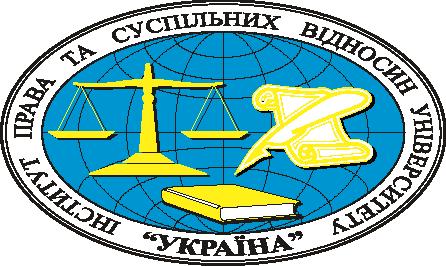 КАФЕДРА ГАЛУЗЕВОГО ПРАВА ТА ЗАГАЛЬНОПРАВОВИХ ДИСЦИПЛІН«ЗАТВЕРДЖУЮ»Проректор з освітньої діяльності__________________Коляда О.П.«____» ____________ 2023 рокуСИЛАБУСнавчальної дисципліни   ОК.2.9. ДЕРЖАВНЕ ПРАВО ЗАРУБІЖНИХ КРАЇНосвітня програма «ПРАВО»перший (бакалаврський)галузь знань 08 ПРАВОспеціальність 081 ПРАВОРік навчання: 3, семестр:5.Кількість кредитів: 3 (90)Форма підсумкового контролю: іспитМова викладання: українськаКиїв – 2023ОПИС НАВЧАЛЬНОЇ ДИСЦИПЛІНИ «Державне право зарубіжних країн» ПЕРЕДРЕКВІЗИТИ:Вивченню дисципліни передує якісне засвоєння знань із дисциплін: Теорія держави і права; Історія держави і права зарубіжних країн; Конституційне право України. ПОСТРЕКВІЗИТИ:Навчальна дисципліна «Державне право зарубіжних країн» є базовою для підготовки фахівців спеціальності 081 «Право» першого (бакалаврського) освітнього рівня та є підґрунтям для вивчення фундаментальних дисциплін професійного циклу підготовки, зокрема: Міжнародне право та право Європейського Союзу; Історія вчень про державу і право.МЕТА НАВЧАЛЬНОЇ ДИСЦИПЛІНИ:Метою навчальної дисципліни «Державне право зарубіжних країн» є аналіз особливостей та загальних тенденцій розвитку національних конституційних правових систем, поглиблене вивчення світової конституційно-правової спадщини, тенденцій та закономірностей її розвитку та відповідний вплив на формування правової системи України.ЗАВДАННЯ НАВЧАЛЬНОЇ ДИСЦИПЛІНИОсновним завданням вивчення дисципліни «Державне право зарубіжних країн» є забезпечення підготовки висококваліфікованих спеціалістів, що володіють ґрунтовними знаннями в галузі конституційного права, вміння використовувати їх у повсякденному житті та професійній діяльності через  поглиблення теоретичних знань про моделі правового регулювання статусу особистості, конституційні принципи економічної, соціальної і політичної систем суспільства, здійснення порівняльного аналізу національних особливостей щодо форм правління, державно – територіального устрою держави, взаємовідносин держави та суспільства, побудови органів публічної влади.ПЕРЕЛІК ЗАГАЛЬНИХ ПРОГРАМНИХ КОМПЕТЕНТНОСТЕЙ ОСВІТНЬОЇ ПРОГРАМИ, ЯКІ ЗАБЕЗПЕЧУЄ НАВЧАЛЬНА ДИСЦИПЛІНАЗК 1. Здатність до абстрактного мислення, аналізу та синтезу.ЗК 3. Знання та розуміння предметної області та професійної діяльності.ЗК 11. Здатність реалізувати свої права та обов’язки як члена суспільства, усвідомлювати цінності громадянського (вільного демократичного) суспільства та необхідність його сталого розвитку, верховенства права, прав і свобод людини і громадянина в Україні.ПЕРЕЛІК СПЕЦІАЛЬНИХ (ФАХОВИХ) ПРОГРАМНИХ КОМПЕТЕНТНОСТЕЙ ОСВІТНЬОЇ ПРОГРАМИ, ЯКІ ЗАБЕЗПЕЧУЄ НАВЧАЛЬНА ДИСЦИПЛІНАСК 7. Здатність застосовувати знання завдань, принципів і доктрин національного права, а також змісту правових інститутів, щонайменше з таких галузей права, як: конституційне право, адміністративне право і адміністративне процесуальне право, цивільне і цивільне процесуальне право, кримінальне і кримінальне процесуальне право.СК 8. Знання і розуміння особливостей реалізації та застосування норм матеріального і процесуального права.СК 12. Здатність аналізувати правові проблеми, формувати та обґрунтовувати правові позиції.СК 13. Здатність до критичного та системного аналізу правових явищ і застосування набутих знань у професійній діяльності.СК 14. Здатність до консультування із правових питань, зокрема, можливих способів захисту прав та інтересів клієнтів, відповідно до вимог професійної етики, належного дотримання норм щодо нерозголошення персональних даних та конфіденційної інформації.ПЕРЕЛІК ПРОГРАМНИХ РЕЗУЛЬТАТІВ НАВЧАННЯ, ЯКІ ЗАБЕЗПЕЧУЄ НАВЧАЛЬНА ДИСЦИПЛІНАПРН 18. Виявляти знання і розуміння основних сучасних правових доктрин, цінностей та принципів функціонування національної правової системи.ПРН 19. Демонструвати необхідні знання та розуміння сутності і змісту основних правових інститутів та норм фундаментальних галузей права.ПРН 20. Пояснювати природу та зміст основних правових явищ і процесів.ПРН 21. Застосовувати набуті знання в різних правових ситуаціях, виокремлювати юридично значущі факти і формувати обґрунтовані правові висновки.ПРН 22. Самостійно готувати проєкти необхідних актів застосування права відповідно до правового висновку, зробленого в різних правових ситуаціях.ПРН 23. Надавати консультації щодо можливих способів захисту прав та інтересів клієнтів у різних правових ситуаціях. СТРУКТУРА ВИВЧЕННЯ НАВЧАЛЬНОЇ ДИСЦИПЛІНИ Тематичний планФОРМИ I МЕТОДИ НАВЧАННЯМетоди та форми оргашзаії та здійснення наечально-пізнаеальноїдіяльності1. За джерелом інформації: Словесні: лекція (традиційна, проблемна тощо) із застосуванням комп'ютерних інформаційних технологій (презентація PowerPoint), семінари, пояснення, розповідь, бесіда; наочні: спостереження, ілюстрація, демонстрація; практичні: вправи.2. За логікою передачі і сприйняття навчальної інформації: індуктивні, дедуктивні, аналітичні, синтетичні.3. За ступенем самостійності мислення:репродуктивні, пошукові, дослідницькі.4. За ступенем керування навчальною діяльністю:під керівництвом викладача; самостійна робота студентів із книгою; виконання індивідуальних навчальних проектів.Методи стимулювання інтересу до навчання і мотивації навчально-пізнавальної діяльностіМетоди стимулювання інтересу до навчання: навчальні дискусії; створення ситуації пізнавальної новизни; створення ситуацій зацікавленості (метод цікавих аналогій тощо).Інклюзивні методи навчання1. Методи формування свідомості: бесіда, диспут, лекція, приклад, пояснення, переконання.2. Метод організації діяльності та формування суспільної поведінки особистості: вправи, привчання, виховні ситуації, приклад.3. Методи мотивації та стимулювання: вимога, громадська думка. Вважаємо, що неприпустимо застосовувати в інклюзивному вихованні методи емоційного стимулювання – змагання, заохочення, переконання.4. Метод самовиховання: самопізнання, самооцінювання, саморегуляція.5. Методи соціально-психологічної допомоги: психологічне консультування, аутотренінг, стимуляційні ігри.6. Спеціальні методи: патронат, супровід, тренінг, медіація.7. Спеціальні методи педагогічної корекції, які варто використовувати для цілеспрямованого виправлення поведінки або інших порушень, викликаних спільною причиною. До спеціальних методів корекційної роботи належать: суб'єктивно-прагматичний метод, метод заміщення, метод "вибуху", метод природних наслідків і трудовий метод.Наприклад, презентації проводяться у формі виступів за результатами виконання письмових завдань, з науково-навчальними тезами, рефератами, доповідями перед аудиторією тощо, де також доцільно використовувати для представлення певних досягнень, результатів роботи групи, звіту про виконання індивідуальних завдань, демонстрації нових наукових поглядів, оригінальних висновків та пропозицій.Методи стимулювання інтересу до навчання і мотивації навчально-пізнавальної діяльностіНавчальні дискусії; створення ситуації пізнавальної новизни; створення ситуацій зацікавленості (метод цікавих аналогій тощо).Наприклад, семінари-дискусії (колоквіуми) проводяться для того, щоб сприяти обміну думками і поглядами учасників з приводу даної теми, а також розвинути мислення, допомагати формуванню поглядів і переконань, виробити вміння формулювати думки й висловлювати їх, вміння прислухатись до точки зору опонентів і «чути їх», навчитись оцінювати пропозиції інших людей, критично підходити до власних поглядів.Інклюзивні методи навчанняМетоди формування свідомості: бесіда, диспут, лекція, приклад, пояснення, переконання.Метод організації діяльності та формування суспільної поведінки особистості: вправи, привчання, виховні ситуації, приклад.3.	Методи мотивації та стимулювання: вимога, громадська думка.
Вважаємо, що неприпустимо застосовувати в інклюзивному вихованні методи
емоційного стимулювання – змагання, заохочення, переконання.4.	Метод самовиховання: самопізнання, самооцінювання, саморегуляція.5.	Методи	соціально-психологічної	допомоги:	психологічне
консультування, аутотренінг, стимуляційні ігри.6.	Спеціальні методи: патронат, супровід, тренінг, медіація.7.	Спеціальні методи педагогічної корекції, які варто використовувати
для цілеспрямованого виправлення поведінки або інших порушень, викликаних
спільною причиною. До спеціальних методів корекційної роботи належать:
суб'єктивно-прагматичний метод, метод заміщення, метод "вибуху", метод
природних наслідків і трудовий метод.РЕКОМЕНДОВАНА ЛІТЕРАТУРАБілоус О.А. Політико-правові системи – К., 2000.Шаповал В.М. Державний лад країн світу. - К., 1999. Шаповал В.М. Зарубіжний парламентаризм. - К., 1993. . Бостан С.К., Тимченко С.М. Державне право зарубіжних країн. – К., 2005-базовий підручник.Георгіца А.З. Конституційне право зарубіжних країн. – Тернопіль, 2003.Бостан С.К. Державне право зарубіжних країн. – Запоріжжя, 2005.Конституційне право зарубіжних країн. За ред. В.О. Ріяки, 2004.Георгіца А.З. Конституційне право зарубіжних країн. Тернопіль, 2005.Вибори президента: український та зарубіжний досвід / За ред. Ю.М. Бисага. Ужгород, 2003.Місце правоохоронних органів у механізмі держави / За ред. В.М. Дубінчак.– К., 2003.Теоретичні підходи до визначення поняття конституційного ладу у сучасній юридичній науці / За ред Ю.В. Шимін. – К., 2005.Права національних меншин: національне законодавство та міжнародно-правові стандарти / М.Антонович // Право України. – 2004. – № 6., с. 9-12.Поняття і сутність парламентського контролю / О. Майданник // Право України. – 2008. – № 10. – с. 12-16.Безпосередня демократія і представницька демократія у взаємозв’язках / В. Шаповал // Право України. – 2005. – № 8. – с. 8-12.Джерела міжнародних та регіональних виборчих стандартів / О. П’ясенька // Право України. – 2005. – № 8 – с. 42-44. Фрицький Ю. О. Альбом схем та таблиць з курсу «Конституційне право України»: навчальний посібник – К: Відкритий міжнародний університет розвитку людини «Україна». 2013. – 34 с.Допоміжна:  Конституції нових держав Європи та Азії / За ред. В.М..Шаповала. K.1996.Аблязов Д. Принцип верховенства Конституції і позитивне законодавство // Юридична Україна (укр.).- 2006.- № 5.- C.28-36Олеськів І. Становлення в Україні інституту президенства // Юридична Україна (укр.).- 2006.- № 3.- C.23-27Права та свободи людини у демократичних країнах світу / О.О. Реєнт // Історія України. Маловідомі імена, події, факти: Зб. ст. – 2003. Вип. 20-21. – с. 555-587.Шляхтун П.П. Конституційне право. – К., 2005.Бостон С.К. Форма правління сучасної держави: проблеми історії, теорії, практики – Запоріжжя, 2005.Інформаційні ресурсиІнтернет супровід навчальної дисципліни  - http://vo.ukraine.edu.ua/Електронна база конституцій зарубіжних країн - http://worldconstitutions.ruЕлектронна база законодавства України: http://zakon1.rada.gov.ua/cgi-bin/laws/main.cgiІНФОРМАЦІЯ ПРО ВИКЛАДАЧАІНФОРМАЦІЯ ПРО ВИКЛАДАЧАКафедраКафедра галузевого права та загальноправових дисциплінкабінет № 502 (ІІІ корпус)Прізвище, ім’я та по батькові викладача, науковий ступінь і вчене звання, посадаФаст Олексій Олександрович, кандидат юридичних наук, доцент, завідувач галузевого права та загальноправових дисциплінАсистент викладача-Профайл викладачаhttps://ipsv.uu.edu.ua/vykladachi/fast-oleksij-oleksandrovych/Контактна інформація викладача (-ів)Телефон викладача: (067) 442 54 66Електронна пошта: pravofast@gmail.comВайбер: (067) 442 54 66Кабінет: 502 (ІІІ корпус)Сторінка курсу в Moodlehttps://vo.uu.edu.ua/course/view.php?id=811Дні занятьЧетвер, через тижденьКонсультаціїПеріодично, згідно графіку консультацій протягом вивчення курсу навчальної дисципліниНайменування показниківГалузь знань, спеціальність, спеціалізація, освітній ступінь / освітньо-кваліфікаційний рівеньХарактеристика навчальної дисципліниХарактеристика навчальної дисципліниХарактеристика навчальної дисципліниНайменування показниківГалузь знань, спеціальність, спеціалізація, освітній ступінь / освітньо-кваліфікаційний рівеньденна форма навчаннязаочна форма навчаннязаочна форма навчанняЗагальний обсяг кредитів – 3Галузь знань08 «Право»(шифр і назва)Вид дисципліниОбов’язкова(обов’язкова чи за вибором студента)Вид дисципліниОбов’язкова(обов’язкова чи за вибором студента)Вид дисципліниОбов’язкова(обов’язкова чи за вибором студента)Загальний обсяг кредитів – 3Спеціальність081 «Право»(шифр і назва)Цикл підготовки Загальний(загальний чи професійний)Цикл підготовки Загальний(загальний чи професійний)Цикл підготовки Загальний(загальний чи професійний)Модулів – 1Спеціалізаціяусі спеціалізації відповідно до ліцензії МОН України (назва)Рік підготовкиРік підготовкиРік підготовкиЗмістових модулів – 2Спеціалізаціяусі спеціалізації відповідно до ліцензії МОН України (назва)3-й3-й3-йЗмістових модулів – 2Спеціалізаціяусі спеціалізації відповідно до ліцензії МОН України (назва)СеместрСеместрСеместрЗмістових модулів – 2Спеціалізаціяусі спеціалізації відповідно до ліцензії МОН України (назва)5-й5-й5-йІндивідуальне науково-дослідне завдання ___________                     (назва)Мова викладання, навчання та оцінювання:українська(назва)ЛекціїЛекціїЛекціїІндивідуальне науково-дослідне завдання ___________                     (назва)Мова викладання, навчання та оцінювання:українська(назва)161610Індивідуальне науково-дослідне завдання ___________                     (назва)Мова викладання, навчання та оцінювання:українська(назва)Практичні, семінарськіПрактичні, семінарськіПрактичні, семінарськіІндивідуальне науково-дослідне завдання ___________                     (назва)Мова викладання, навчання та оцінювання:українська(назва)14140Загальний обсяг годин – 90Мова викладання, навчання та оцінювання:українська(назва)Самостійна роботаСамостійна роботаСамостійна роботаЗагальний обсяг годин – 90Мова викладання, навчання та оцінювання:українська(назва)606080Тижневих годин для денної форми навчання:аудиторних – 2самостійної роботи студента – 4Освітній ступінь / освітньо-кваліфікаційний рівень:бакалаврІндивідуальні завданняІндивідуальні завданняІндивідуальні завданняТижневих годин для денної форми навчання:аудиторних – 2самостійної роботи студента – 4Освітній ступінь / освітньо-кваліфікаційний рівень:бакалаврВид семестрового контролю: поточний контроль на семінарський заняттяхВид семестрового контролю: поточний контроль на семінарський заняттяхВид семестрового контролю: поточний контроль на семінарський заняттяхТижневих годин для денної форми навчання:аудиторних – 2самостійної роботи студента – 4Освітній ступінь / освітньо-кваліфікаційний рівень:бакалаврмодульний контроль - контрольне завдання за результатами вивчення навчального матеріалу, об'єднаного в модульмодульний контроль - контрольне завдання за результатами вивчення навчального матеріалу, об'єднаного в модульмодульний контроль - контрольне завдання за результатами вивчення навчального матеріалу, об'єднаного в модульТижневих годин для денної форми навчання:аудиторних – 2самостійної роботи студента – 4Освітній ступінь / освітньо-кваліфікаційний рівень:бакалаврпідсумковий контроль:  іспитпідсумковий контроль:  іспитпідсумковий контроль:  іспитНазви змістових модулів і темРозподіл годин між видами робітРозподіл годин між видами робітРозподіл годин між видами робітРозподіл годин між видами робітРозподіл годин між видами робітРозподіл годин між видами робітРозподіл годин між видами робітРозподіл годин між видами робітРозподіл годин між видами робітРозподіл годин між видами робітРозподіл годин між видами робітРозподіл годин між видами робітРозподіл годин між видами робітРозподіл годин між видами робітРозподіл годин між видами робітНазви змістових модулів і темденна формаденна формаденна формаденна формаденна формаденна формазаочна формазаочна формазаочна формазаочна формазаочна формазаочна формазаочна формазаочна формазаочна формаНазви змістових модулів і темУсьогоаудиторнааудиторнааудиторнааудиторнааудиторнаСамостійна роботаУсьогоаудиторнааудиторнааудиторнааудиторнааудиторнаСамостійна роботаНазви змістових модулів і темУсьогоу тому числіу тому числіу тому числіу тому числіу тому числіСамостійна роботаУсьогоу тому числіу тому числіу тому числіу тому числіу тому числіСамостійна роботаНазви змістових модулів і темУсьоголекціїсемінарипрактичнілабораторнііндивідуальніСамостійна роботаУсьоголекціїсемінарипрактичнілабораторнііндивідуальніСамостійна робота123456789101112131415Змістовий модуль 1. Поняття державного права зарубіжних  країнЗмістовий модуль 1. Поняття державного права зарубіжних  країнЗмістовий модуль 1. Поняття державного права зарубіжних  країнЗмістовий модуль 1. Поняття державного права зарубіжних  країнЗмістовий модуль 1. Поняття державного права зарубіжних  країнЗмістовий модуль 1. Поняття державного права зарубіжних  країнЗмістовий модуль 1. Поняття державного права зарубіжних  країнЗмістовий модуль 1. Поняття державного права зарубіжних  країнЗмістовий модуль 1. Поняття державного права зарубіжних  країнЗмістовий модуль 1. Поняття державного права зарубіжних  країнЗмістовий модуль 1. Поняття державного права зарубіжних  країнЗмістовий модуль 1. Поняття державного права зарубіжних  країнЗмістовий модуль 1. Поняття державного права зарубіжних  країнЗмістовий модуль 1. Поняття державного права зарубіжних  країнЗмістовий модуль 1. Поняття державного права зарубіжних  країнЗмістовий модуль 1. Поняття державного права зарубіжних  країнТема 1. Державне право як галузь права, наука та навчальна дисципліна922599Тема 2. Джерела державного (конституційного) права зарубіжних країн. Теорія Конституціоналізму9225927Тема 3. Держава як конституційно-правовий інститут911799Тема 4. Форми держави у зарубіжних країнах9117927Разом за змістовим модулем 136662436432Змістовний модуль 2: Конституційно-правовий статус органів державної влади у зарубіжних країнахЗмістовний модуль 2: Конституційно-правовий статус органів державної влади у зарубіжних країнахЗмістовний модуль 2: Конституційно-правовий статус органів державної влади у зарубіжних країнахЗмістовний модуль 2: Конституційно-правовий статус органів державної влади у зарубіжних країнахЗмістовний модуль 2: Конституційно-правовий статус органів державної влади у зарубіжних країнахЗмістовний модуль 2: Конституційно-правовий статус органів державної влади у зарубіжних країнахЗмістовний модуль 2: Конституційно-правовий статус органів державної влади у зарубіжних країнахЗмістовний модуль 2: Конституційно-правовий статус органів державної влади у зарубіжних країнахЗмістовний модуль 2: Конституційно-правовий статус органів державної влади у зарубіжних країнахЗмістовний модуль 2: Конституційно-правовий статус органів державної влади у зарубіжних країнахЗмістовний модуль 2: Конституційно-правовий статус органів державної влади у зарубіжних країнахЗмістовний модуль 2: Конституційно-правовий статус органів державної влади у зарубіжних країнахЗмістовний модуль 2: Конституційно-правовий статус органів державної влади у зарубіжних країнахЗмістовний модуль 2: Конституційно-правовий статус органів державної влади у зарубіжних країнахЗмістовний модуль 2: Конституційно-правовий статус органів державної влади у зарубіжних країнахЗмістовний модуль 2: Конституційно-правовий статус органів державної влади у зарубіжних країнахТема 5. Парламенти зарубіжних країн9225927Тема 6. Уряди зарубіжних країн та інститут глави держави921699Тема 7. Судова влада та судочинство в зарубіжних країнах9216927Разом за змістовим модулем 227641727423Змістовний модуль 3: Права людини та демократичні інститути у зарубіжних країнахЗмістовний модуль 3: Права людини та демократичні інститути у зарубіжних країнахЗмістовний модуль 3: Права людини та демократичні інститути у зарубіжних країнахЗмістовний модуль 3: Права людини та демократичні інститути у зарубіжних країнахЗмістовний модуль 3: Права людини та демократичні інститути у зарубіжних країнахЗмістовний модуль 3: Права людини та демократичні інститути у зарубіжних країнахЗмістовний модуль 3: Права людини та демократичні інститути у зарубіжних країнахЗмістовний модуль 3: Права людини та демократичні інститути у зарубіжних країнахЗмістовний модуль 3: Права людини та демократичні інститути у зарубіжних країнахЗмістовний модуль 3: Права людини та демократичні інститути у зарубіжних країнахЗмістовний модуль 3: Права людини та демократичні інститути у зарубіжних країнахЗмістовний модуль 3: Права людини та демократичні інститути у зарубіжних країнахЗмістовний модуль 3: Права людини та демократичні інститути у зарубіжних країнахЗмістовний модуль 3: Права людини та демократичні інститути у зарубіжних країнахЗмістовний модуль 3: Права людини та демократичні інститути у зарубіжних країнахТема 8. Права людини та статус особистості у зарубіжних країнах9225927Тема 9. Конституційно-правовий статус політичних партій у зарубіжних країнах911799Тема 10. Інститути прямої демократії та вибори у зарубіжних країнах911799Разом за змістовим модулем 327441927225Усього годин 90161460901080